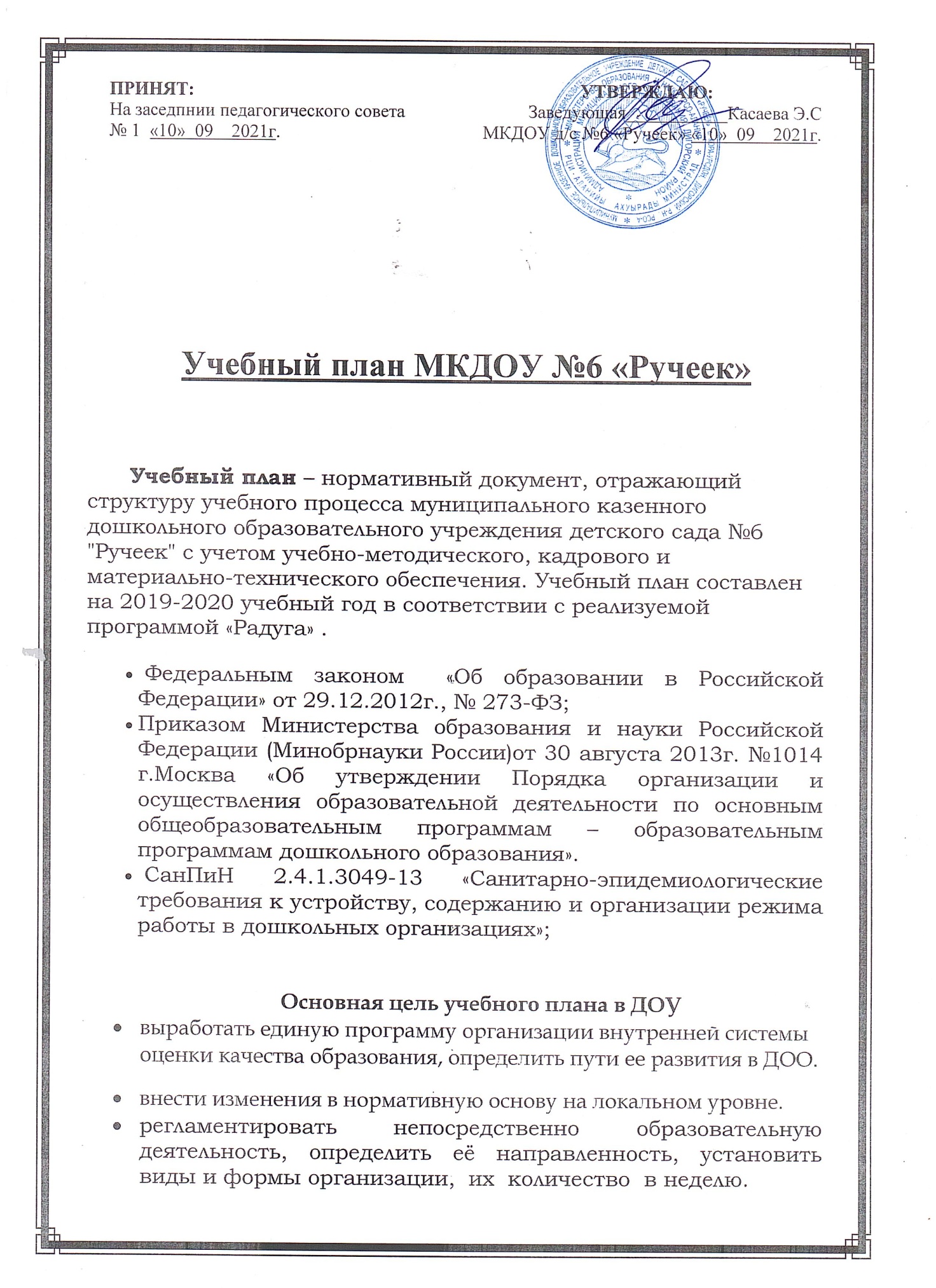   Учебный план отвечает требованиям  СанПиН,  гигиеническим требованиям к максимальной нагрузке на детей дошкольного возраста в организованных формах обучения.Продолжительность непрерывной непосредственно образовательной деятельности: для детей от 2 до 3  лет – не более 10 минут,                                        для детей от 3  до 4 лет – не более 15 минут,                                            для детей от 4 до 5  лет – не более 20 минут,                                        для детей от 5 до 6,6  лет – не более 25 минут.В учебный план включены все направления, обеспечивающие познавательно-речевое, социально-личностное, художественно-эстетическое и физическое развитие детей.В летний период учебные занятия не проводятся. В это время увеличивается продолжительность прогулок, а также проводятся  спортивные и подвижные игры, спортивные праздники, экскурсии и др.Каждому направлению соответствуют определенные образовательные области:Социально-коммуникативное развитие:— нравственное воспитание,                                                                                                                                                             — патриотическое воспитание,                                                                                                                                                         — правовое воспитание,                                                                                                                                                                                — гендерное воспитание,                                                                                                                                                                     — коммуникативное развитие,                                                                                                                                                             — трудовое воспитание,                                                                                                                                                                     — формирование основ безопасности жизнедеятельности. Познавательное развитие:— ознакомление с окружающим социальным миром,                                                                                                  — ознакомление с окружающим природным миром,                                                                                                  — ознакомление с окружающим предметным миром,                                                                                              — формирование элементарных математических представлений,                                                                        — экспериментирование и исследовательская деятельность,                                                                                — сенсорное развитие. Речевое развитие:— формирование звуковой культуры речи,                                                                                                                 — формирование словаря,                                                                                                                                                — формирование грамматического строя речи,                                                                                                           — развитие связной речи,                                                                                                                                                 — развитие речевого творчества,                                                                                                                                  — ознакомление с художественной литературой.Художественно-эстетическое развитие:— развитие восприятия произведений искусства и литературы,                                                                                — музыкальное развитие,                                                                                                                                                 — рисование,                                                                                                                                                                          — лепка,                                                                                                                                                                                   — конструирование,                                                                                                                                                                 — аппликация.Физическое развитие:— охрана и укрепление здоровья,                                                                                                                                 — развитие физических качеств,                                                                                                                                      — формирование представлений о здоровом образе жизниРеализация учебного плана предполагает обязательный учет принципа интеграции образовательных областей в соответствии с возрастными возможностями и особенностями воспитанников, спецификой и возможностями образовательных областей.Реализация физического и художественно-эстетического направлений занимает не менее 50% общего времени на непосредственно образовательную деятельность.	В региональный компонент работы МКДОУ входит работа по патриотическому воспитанию:Деятельность по ознакомлению с селом, районом, республикой.Воспитание интереса и уважения к культурам разных стран у детей 5-6,6 лет. 	Во всех возрастных  группах,   данные  образовательные задачи решаются через интеграцию с другими образовательными областями во вторую половину дня.Фронтально проводятся:- НОД «Физическая культура» на воздухе,- НОД «Музыка»,- НОД «Познание» (Развитие кругозора и познавательно-исследовательской  деятельности в природе /безопасность)- НОД «Коммуникация» (развитие речи/чтение художественной литературы)В ДОУ функционируют 4 группы:Младшая группа  (2-3 года)                                                                   Средняя группа (3-4 лет)                                                                           Старшая группа (4-5 лет)                                                         Подготовительная группа (5-6,6 лет)   Содержание учебного плана обеспечивает сохранение и дальнейшее развитие физических, психических и интеллектуальных возможностей каждого ребенка, освоение образовательной программы ДОУ и готовность выпускников к школьному обучению.	Режим работы ДОУ8.00-18.00Продолжительность учебного годаНачало учебного года с 01.09.2021г.Окончание учебного года 30.06.2022г.Количество недель в учебном году40 недельПродолжительность учебной недели5 дней (понедельник-пятница)